Nombre  ______________________________________ Fecha _______________________ Per __________Ch 5.1 ~ Comparativos y superlativosComparativos : Sujeto 1 + forma de ser + _______ + adjetivo + _______ + Sujeto 2.*Los adjetivos necesitan corresponder en número y genero al sujeto uno. Adjetivos irregulares: (no usa más con estos…)	Bueno  ______________________________ 	     Malo  ______________________________Joven  ______________________________ 	     Viejo  ______________________________En vez de repetir el sujeto puedes usar un pronombre en el lugar… ie: This work is as pretty as that one over there. (Esta obra es tan bonita que aquella)._____________________________________________________________________________Superlativos: Hay dos tipos:  El/la/los/las + más/menos + adjetivo + deTipo 1: Para indicar el más o el menos:_________________________ + ______________________ + _________________________ + __________Ie: The drawings in this museum are the least creative in the world. (los dibujos son los menos creativos del mundo)__________________________________________________________________________________Tipo 2: Para intensificar la significancia del adjetivo: + ____________________________ / + ___________________________Ie: The art exposition is very good (great).  (La exposición de arte es buenísima)__________________________________________________________________________________Direcciones: Completa las oraciones con las dos formas del superlativo o con el adjetivo según corresponda.Direcciones: Escribe por lo menos dos oraciones con tu opinión sobre lo que ves en las fotos. Usa las dos formas del superlativo. Sigue el modelo.Modelo: Este puente es larguísimo. Creo que es el más largo que he visto. 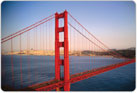 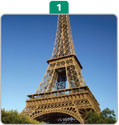 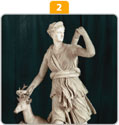 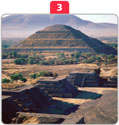 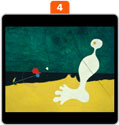 >=<____________________+ adjetivo* + ________________________________________+ adjetivo* + ________________________________________+ adjetivo* + ____________________CercaCercaLejosLejosMás lejosMás lejosMasculinoFemeninoMasculinoFemeninoMasculino FemeninoSingularEsteEstaEseEsaAquelAquellaPluralEstos EstasEsosEsasAquellosAquellas1. Los jardines de Chapultepec son 1_________________________. Son los jardines más _________________________ México. (grande) grandísimos,grandes de2. La Torre Sears en Chicago es 3_________________________. Es la torre más _________________________ Estados Unidos. (alto) altísima,alta de3. Fernando Botero es un pintor 5_________________________. Es tal vez el pintor más _________________________ Colombia. (conocido) conocidísimo,conocido de4. En mi opinión, las esculturas antiguas son 7_________________________. Para mí, son las más _________________________todas. (extraño) extrañísimas,extrañas de5. La Gran Muralla de China es 9_________________________. Es la muralla más _________________________ mundo. (largo – ou) larguísima,larga del6. Las comedias de Shakespeare son 11_________________________. Para mí son las más _________________________ todas las obras de teatro. (divertido) divertidísimas,divertidas de